โครงการเยาวชนปริกอาสาดูแลคลอง ต้นน้ำแห่งชีวิตคนสงขลา (ปี 2556)ชื่อผู้วิจัย	นายรอปิอะ โต๊ะหีม และทีมงานวัตถุประสงค์งานวิจัยเพื่อให้เยาวชนในเครือข่ายโรงเรียนปริกรู้ถึงความสำคัญของคลองปริกต้นน้ำคลองอู่ตะเภาด้านสุขภาพ  การจัดการภัยพิบัติ และเกิดการเรียนรู้ร่วมกันระหว่างเยาวชนกับอาสาสมัครพิทักสิ่งแวดล้อมพร้อมได้เรียนรู้วิถีชีวิตและภูมิปัญญาท้องถิ่นของคนริมคลองปริกเพื่อส่งเสริมพัฒนาศักยภาพเยาวชนในเครือข่ายโรงเรียนปริกให้เข้ามามีส่วนร่วมในการดูแลสุขภาพชุมชนและการป้องกันภัยพิบัติเพื่อส่งเสริมบทบาทเยาวชนให้เข้ามามีส่วนร่วมในการดูแลสุขภาพชุมชน และการป้องกันภัยพิบัติด้วยวิธีการที่เหมาะสมพื้นที่เป้าหมาย	คลองปริก ลุ่มน้ำคลองอู่ตะเภาประโยชน์ที่คาดว่าจะได้รับเยาวชนในเครือข่ายโรงเรียนปริกรู้ถึงความสำคัญของคลองปริกต้นน้ำคลองอู่ตะเภาและเกิดการเรียนรู้ร่วมกันระหว่างเยาวชนกับอาสาสมัครพิทักสิ่งแวดล้อมพร้อมได้เรียนรู้วิถีชีวิตและภูมิปัญญาท้องถิ่นของคนริมคลองปริกเยาวชนในเครือข่ายโรงเรียนปริกให้เข้ามามีส่วนร่วมในการดูแลสุขภาพชุมชนและการป้องกันภัยพิบัติ๓)เยาวชนให้เข้ามามีส่วนร่วมในการดูแลสุขภาพและการป้องกันภัยพิบัติชุมชนด้วยการทำความสะอาดคลองปริกและปลูกต้นไม้กลุ่มเป้าหมาย	เยาวชนในเครือข่ายโรงเรียนปริก และโรงเรียนในเครือข่าย ร่วมกิจกรรมการจัดการสิ่งแวดล้อมในชุมชน  ร่วมกับกลุ่มอาสาสมัครพิทักษ์สิ่งแวดล้อมเฝ้าระวังดูแลคลองอู่ตะเภาของชุมชนเทศบาลตำบลปริกการขยายผล	กิจกรรมที่ดำเนินการเพื่อสนับสนุนวัตถุประสงค์ข้อนี้ คือ กิจกรรมพัฒนาคลอง ได้แก่ การตรวจวัดคุณภาพน้ำ ปลูกต้นไม้ การรณรงค์/ประชาสัมพันธ์ และการทำความสะอาดคลอง ซึ่งมีทั้งการลงไปตรวจวัดคุณภาพน้ำ สอบถามข้อมูลจากครัวเรือนที่อยู่ริมคลองเกี่ยวกับการทิ้งขยะ รณรงค์/ประชาสัมพันธ์กิจกรรม และการทำความสะอาดคลองผลลัพธ์ของกิจกรรมนี้คือ เกิดความร่วมมือกันระหว่างเยาวชน เด็กๆ และผู้ใหญ่ ในการทำความสะอาดคลองช่วยกันรักษาดูแลลำคลองไม่ให้สกปรก โดยใช้วิธีการประเมินผลคุณภาพกิจกรรมด้วยการสังเกตสภาพคลองหลังจากการกิจกรรม มีการบันทึกสภาพคลองก่อนและหลังทำกิจกรรม บันทึกข้อมุลการตรวจวัดคุณภาพน้ำ และสังเกตติดตามพฤติกรรมการทิ้งขยะและการระบายน้ำทิ้งจากครัวเรือนที่อยู่ริมคลองอยู่เป็นระยะ ซึ่งแกนนำโครงการระบุว่าบรรลุตามวัตถุประสงค์ในระดับดีมากวิธีการวิจัยการดำเนินกิจกรรม โครงการ เยาชนปริกอาสาดูแลคลอง ต้นน้ำแห่งชีวิตคนสงขลา เป็นการดำเนินการโดยโรงเรียนบ้านปริก (กุก่องวิทยาคาร) ตำบลปริก  อำเภอสะเดา  จังหวัดสงขลา เพื่อให้เยาวชนในเครือข่ายโรงเรียนปริกรู้ถึงความสำคัญของคลองปริกต้นน้ำคลองอู่ตะเภาด้านสุขภาพ  สามารถพัฒนาศักยภาพเยาวชน และมีจิตสาธารณะ ในการงานกับผู้อื่นด้านการดูแลสิ่งแวดล้อม  โดยมีกลุ่มเป้าหมายเป็นเยาวชนในเครือข่ายโรงเรียนปริก  ตำบลปริก อำเภอสะเดา  จังหวัดสงขลา  จำนวน  7  โรงเรียน ได้กำหนดกิจกรรมโครงการ ๒ กิจกรรม กิจกรรมที่ ๑ เป็นการจัดกิจกรรมค่ายบูรณาการ ส่วนกิจกรรมที่ ๒ เป็นกิจกรรม ทำความสะอาดคลอง ซึ่งมีรายละเอียดกิจกรรมดังนี้ประสานงานกับโรงเรียนในเครือข่าย  หน่วยงานที่เกี่ยวข้อง เพื่อทำความเข้าใจในกิจกรรมของโครงการและมีการดำเนินกิจกรรม    1.  ค่ายบูรณาการ เรียนรู้สิ่งแวดล้อมฯ            - เยาวชนในเครือข่ายโรงเรียนปริกร่วมเรียนรู้เกี่ยวกับประวัติศาสตร์คลองปริก ต้นน้ำคลองอู่ตะเภา และ  ภูมิปัญญาท้องถิ่นจากปราชญ์ชาวบ้าน          - เยาวชนในเครือข่ายโรงเรียนปริก  สำรวจคลองต้นน้ำ คุณภาพน้ำ ทรัพยากรธรรมชาติ และสิ่งแวดล้อมบริเวณใกล้เคียงโดยมีปราชญ์ชาวบ้านเป็นผู้ให้คำแนะนำ          -  สรุปผลการลงพื้นที่เพื่อนำบทเรียนไปใช้ในการกำหนดวิธีการที่เหมาะสมในการกิจกรรม          -  กำหนดแผนปฏิบัติดูแลสุขภาพ และป้องกันพิบัติภัยด้วยวิธีการที่เหมาะสม      2. การสรุปผลการดำเนินกิจกรรมโครงการ โดยนำแกนนำนักเรียนที่เป็นตัวแทนของแต่ละโรงเรียนร่วมสรุป      3. ทำความสะอาดคลอง   ปลูกต้นไม้ริมคลอง  และรณรงค์ประชาสัมพันธ์การติดตามโครงการเกณฑ์มีไม่มีอย่างไรรูปภาพผลการดำเนินงานเป็นประโยชน์ต่อชุมชน/พื้นที่มีพื้นที่ชุมชนโดยรอบ คลองปริก และโรงเรียน ในพื้นที่ตำบลปริก โดยเฉพาะโรงเรียนบ้านปริก (พื้นที่ หมู่ 2, 3, 4, 6, 10, และ 11 )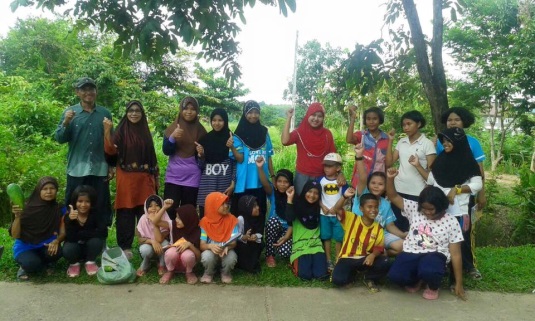 มีการดำเนินงานที่ต่อเนื่องมีการดำเนินงานของกิจกรรมยังคงดำเนินต่อ (เป้าหมายคือ เยาวชน) ในการดูและสภาพแวดล้อมของคลองปริก1. ทำกิจกรรมกับเด็กนักเรียน โดยเฉพาะโรงเรียนบ้านปริก ร่วมกับชุมชนในการดูและรักษาด้านสภาพแวดล้อม และการนำปรัชญาเศรษฐกิจพอเพียงมาร่วมด้วย (โดยเฉพาะคลองปริก)2. ชุมชน เยาวชนในพื้นที่คลองปริก และในพื้นที่ใกล้เคียงร่วมกันทำกิจกรรม มาโดยตลอด3. ทำกิจกรรมโดยเฉลี่ย เดือนละครั้งถึงสองครั้ง ตามโอกาส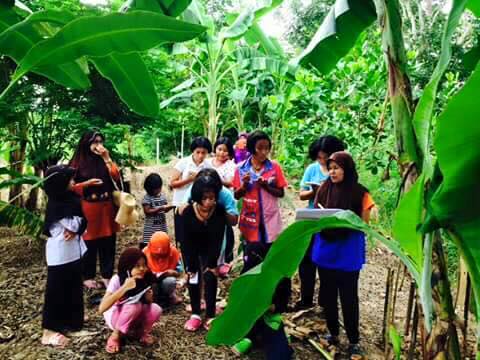 มีการขยายผลในเชิงจำนวนสมาชิก พื้นที่ร่วมดำเนินกิจกรรมมี1. มีการร่วมกิจกรรมกับนักเรียนในโรงเรียนเครือข่ายตำบลปริก2. ชุมชนในพื้นที่คลองปริกมีจำนวนการเข้ามาดูแลเพิ่มมากขึ้นในการทำกิจกรรมแต่ละครั้ง3. เทศบาล ตำบลปริกให้การสนับสนุนอำนวยความสะดวกเรื่องรถและอุปกรณ์ในการทำกิจกรรมแต่ละเครั้ง4. ภาคอุสาหกรรมเข้ามารับรู้ และประสานงานด้านกิจกรรมมากขึ้น เช่น บริษัทผลิตยางรถยนต์ในพื้นที่5. เครือข่ายป่าต้นน้ำ และเครือข่ายอาสาสมัครพิทักษ์คลองปริก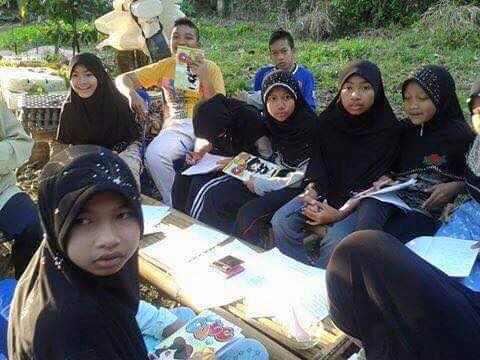 มีการเรียนรู้และพัฒนามี1. มีการเรียนรู้เพิ่มเติงจากพื้นที่ท้ายคลองปริกก่อนลงไปสู่คลองอู่ตะเภา กลับขึ้นมาสู่ต้นน้ำคลองปริก2. การพัฒนาสู่การเรียนรู้เรื่องพันธุ์ไม้ในพื้นที่ตำบลปริก3. การศึกษาพันธุ์ปลา และการศึกษาคุณภาพน้ำในพื้นที่คลองปริก4. เยาวชนมี ความรู้ ความฉลาดทางอารมณ์ และการแสดงออกในด้านการรักษาสิ่งแวดล้อมมากขึ้น เมื่อต้องพูดคุยในที่สาธรณะ และผู้ใหญ่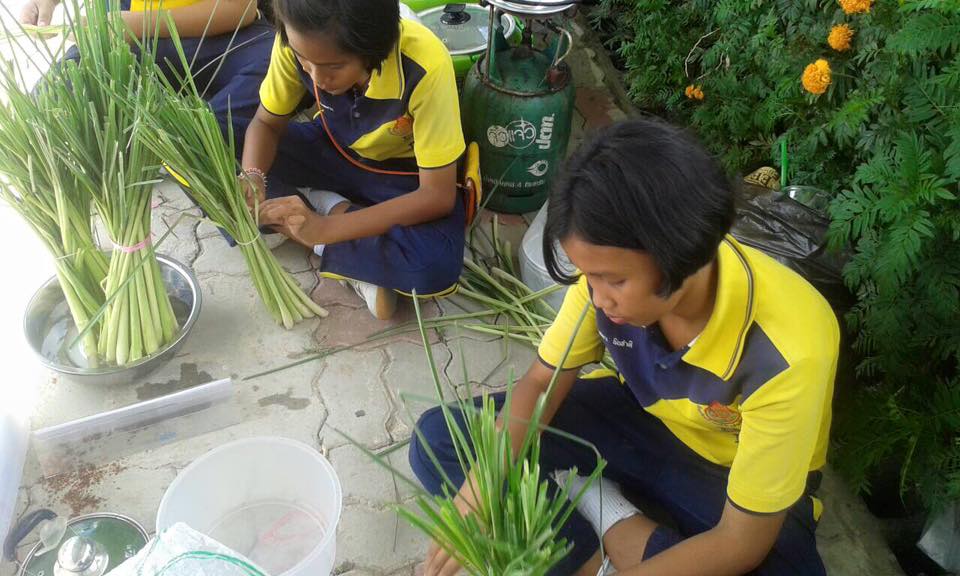 มีความสามารถในการบริการจัดการสู่ความยั่งยืน เช่น มีการระดมทุน มีองค์กรชุมชนทำหน้าที่ประสาน กำกับดูแลมี1. งบประมาณของ สสส.  และสจรส.2. การอำนวยความสะดวกจากเทศบาลตำบลปริก (เครื่องมือ สถานที่ และยานพาหนะ)3. งบประมาณ และบุคลากรจากโรงเรียนบ้านปริก